Муниципальное бюджетное учреждение культуры «Подгорнский центр культуры и досуга» ПРИКАЗс. Подгорное02   марта 2017 г.                                                                                                        № 13аОб утверждении Плана мероприятийпо улучшению качества работы МБУК «Подгорнский ЦКиД»На основании Федерального закона от 21 июля 2014 г. № 256-ФЗ «О внесении изменений в отдельные законодательные акты РФ по вопросам проведения независимой оценки качества оказания услуг организациями в сфере культуры, социального обслуживания, охраны здоровья и образования»ПРИКАЗЫВАЮ:Утвердить План мероприятий по улучшению качества работы МБУК «Подгорнский ЦКиД».Контроль за исполнением настоящего приказа оставляю за собой.Директор МБУК«ПодгорнскийЦКиД»                               Л.В.ТретьяковаУтвержден приказом директора
МБУК «Подгорнский ЦКиД»
№ 13а от 02 .03.2017г.ПЛАН
мероприятий по улучшению качества работы
Муниципального бюджетного учреждения культуры «Подгорнский центр культуры и досуга» 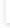 № п/пНаименование
мероприятияРезультатСрокиОтветственный исполнитель1.Разработка и периодическая актуализация анкеты для оценки пользователями качества услуг, предоставляемых учреждениемАнкета пользователяЕжеквартально, начиная со
2 кварталаКилина З.С. методист2Разработка и внедрение системы оценки качества услуг учреждения в онлайн-режимеРазмещение сервиса на сайте учреждения,
опрос пользователей2 кварталТретьякова Л.В. директор3Проведение анкетирования пользователей по оценке качества услуг, предоставляемых учреждениемОпрос пользователейЕжеквартально,
начиная со
2 кварталаКилина З.С. методист4.Оценка результатов, полученных путем опроса пользователейИнформационно-аналитическая справкаЕжеквартально,
начиная со
2 кварталаКилина З.С. методист5.Проведение мероприятий по улучшению качества услуг, предоставляемых учреждением с учетом замечаний и пожеланий пользователейУвеличение количества пользователей, удовлетворенных качеством услугЕжеквартально,
начиная с
3 кварталаСергеева И.В., режиссер, Килина З.С., методист